职业卫生技术服务信息网上公开表技术服务机构名称中国建材检验认证集团秦皇岛有限公司中国建材检验认证集团秦皇岛有限公司中国建材检验认证集团秦皇岛有限公司技术服务机构资质证书编号（冀）卫职技字（2021）第0008号（冀）卫职技字（2021）第0008号（冀）卫职技字（2021）第0008号技术服务项目基本情况技术服务项目基本情况技术服务项目基本情况技术服务项目基本情况用人单位名称艾杰旭汽车玻璃（秦皇岛）有限公司艾杰旭汽车玻璃（秦皇岛）有限公司艾杰旭汽车玻璃（秦皇岛）有限公司项目名称艾杰旭汽车玻璃（秦皇岛）有限公司职业病危害因素定期检测艾杰旭汽车玻璃（秦皇岛）有限公司职业病危害因素定期检测艾杰旭汽车玻璃（秦皇岛）有限公司职业病危害因素定期检测用人单位地址及联系人河北省秦皇岛市经济技术开发区秦皇西大街108号/陆永涛13303358399河北省秦皇岛市经济技术开发区秦皇西大街108号/陆永涛13303358399河北省秦皇岛市经济技术开发区秦皇西大街108号/陆永涛13303358399技术服务项目组人员技术服务项目组人员技术服务项目组人员技术服务项目组人员工作任务时  间人    员人    员现场调查2023.07.10李伟、康俊李伟、康俊现场采样/检测2023.07.31~08.01康俊、李智、李伟、苏洋康俊、李智、李伟、苏洋项目负责人李智报告编制人李迪用人单位陪同人陆勇涛陆勇涛陆勇涛影像资料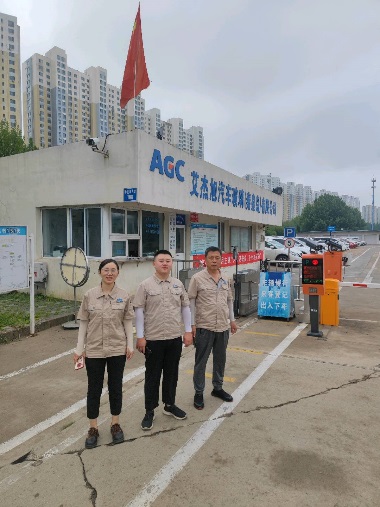 